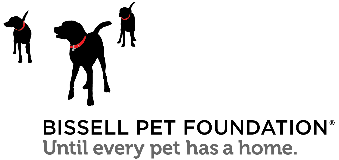 Shelter CrisisTalking PointsSTAFFING SHORTAGES88% of shelters noted that they were short on staffingA national shortage of veterinarians is impacting access to vet care in sheltersDue to understaffing, most organizations say staff are more stressed than usualMany are unable to carry out regular operations such as:Hosting major adoption eventsSupplying enough veterinary supportMaintaining regular hours with public accessProviding as much sufficient adoption/foster support and animal care as they would likeHOUSING INSTABILITY & COST OF CAREPet ownership spiked to 70% in 2020 during the pandemic72% of renters own at least one petProblems finding and keeping rental housing lead to the surrender of half a million pets to shelters each year.Americans are facing are facing record housing unaffordability and near-record housing shortages, which places pets at risk.Shelters are reporting a record number of surrenders due to housing in 2023 over 2022. Pet services, including veterinary costs, have increased more than 9% in the last year. 42% of pet owners said a vet bill of $999 or less would cause them to go into debt, and 44% said they used their credit card to pay for a vet bill.INCREASE IN ANIMAL INTAKES, LENGTH OF STAY & EUTHANASIA Animal intakes at both public and private shelters across the country are expected to reach a 3-year high in 2023, and adoptions or returns to owners are not keeping pacePets are waiting in shelters longer to be adopted than any time in the past four years, which has contributed to the capacity crisisThere has been a nearly 25% increase in euthanasia in 2023 over 2022 in organizations surveyedStray dog intakes continue to increase year over year since 2021The number of pets relinquished by owners has increased in private shelters.